VSTUPNÍ ČÁSTNázev komplexní úlohy/projektuJednoduchá regulace ve vytápěníKód úlohy39-u-4/AH81Využitelnost komplexní úlohyKategorie dosaženého vzděláníL0 (EQF úroveň 4)M (EQF úroveň 4)Skupiny oborů39 - Speciální a interdisciplinární obory36 - Stavebnictví, geodézie a kartografieVazba na vzdělávací modul(y)Měření a regulace 2ŠkolaStřední škola polytechnická Brno, Jílová, příspěvková organizace, Jílová, BrnoKlíčové kompetenceKompetence k učení, Kompetence k řešení problémů, Matematické kompetence, Digitální kompetenceDatum vytvoření31. 01. 2020 10:12Délka/časová náročnost - Odborné vzdělávání18Délka/časová náročnost - Všeobecné vzděláváníPoznámka k délce úlohyRočník(y)4. ročníkŘešení úlohyindividuální, skupinovéDoporučený počet žáků12Charakteristika/anotaceRegulace vysvětlena v tematickém celku Měření a regulace (obor vzdělání 39-41-L/02), Vytápění (obor vzdělání 36-45-M/01) – výklad, zopakování, princip a druhy a funkce jednotlivých snímačů, druhy akčních členůVe Vytápění vysvětlen účel pro vytápění, specifické druhy snímačů a akčních členů pro regulaci otopných soustav, základní regulační schéma pro otopnou soustavuProgramování regulátoru je součástí tematického celku ICT – automatizace, využití modulu sériově používaného firmami v oboru MaR (měření a regulace) s využitím bezplatného softwaruFunkce a princip snímačů používajících regulátor včetně jeho ověření jeho správné funkce na reálné otopné soustavě v předmětu Měření a regulace (obor vzdělání39-41-L/02), Laboratorní cvičení (obor vzdělání 36-45-M/01) – výklad, měřeníMontáž provedena v odborném výcviku obor vz. 39-41-L/02Komplexní úloha je zaměřena na monitoring dovedností získaných v průběhu studia. Řešením komplexní úlohy si žáci ověří, nakolik dovedou uplatnit výsledky učení, ke kterým směřovala výuka v oblasti teoretické a praktické  přípravy. Úloha pracuje s regulací, jako nezbytnou součástí jakékoliv soustavy vytápění. Žáci si ověří, nakolik se orientují v tom, co je regulace, z jakých částí se skládá, co znamená ji  v reálu naprogramovat, zda chápou správně princip a funkci snímačů, co znamená správně regulaci namontovat (obor vz. 39-41-L/02). Úloha zároveň žákům umožňuje doplnění/oživení dosud neosvojených znalostí a dovedností, a může tak být součástí příprav k maturitní zkoušce.JÁDRO ÚLOHYOčekávané výsledky učeníŽák:rozumí použití a funkci regulacerozumí fungování a principu jednotlivých částí regulacenaprogramuje jednoduchou regulaciověří správnou funkci regulacenamontuje regulaci (obor vz. 39-41-L/02)Specifikace hlavních učebních činností žáků/aktivit projektu vč. doporučeného časového rozvrhuRealizuje učitel:Vysvětlení regulace, výklad doplněný projekcí a názornými ukázkami – co to je, k čemu slouží, z čeho se skládá, funkce jednotlivých částí.Specifika regulace ve vytápění, schémata regulace, výklad doplněný projekcí – kreslení a čtení schémat.Programování jednoduché regulace, výklad doplněný projekcí a názornou ukázkou programování (předvedení naprogramování regulace).Realizují žáci:Naprogramování zadané regulace, samostatná (individuální) práce jednotlivých žáků.Skupinové ověření funkce naprogramované regulace, práce ve skupinách žáků pod dohledem vyučujícího.Montáž naprogramované regulace, samostatná (individuální) práce jednotlivých žáků.Metodická doporučení1.  a  2. dílčí částStěžejní metodou je metoda problémového výkladu, spočívající v problému vytyčeném učitelem (formulovaném), kdy žáci společně s učitelem, popř. samostatně, problém analyzují, formulují postup řešení s následným výběrem a verifikací (ověřením) optimálního řešení. Tato metoda je učitelem v jednotlivých případech vhodně doplňována metodou informačně receptivní formou výkladu, vysvětlováním, popisem, ústní nebo obrazovou reprodukcí, a to s maximálním využitím odborných učebních textů, prezentace textů a obrazů prostřednictvím přenosných počítačů (notebooků) s napojením na dataprojektory a projekcí názorného učiva na plátno.Na tuto činnost pak navazuje metoda reproduktivní, spočívající v učitelem vypracovaným a organizovaným systémem úloh, především napodobováním, řešením typových úloh, opakovací rozhovory a diskuse o problému.3. dílčí částforma výkladu, doplněná o příklad přímo provedený v návrhovém softwaru pro získání vědomostíspolečně k vyučujícím formou napodobování naprogramují možný softwarjako samostatnou úlohu každý zvlášť u svého počítače programuje softwar4. dílčí částsoftware je pomocí flash disku nahrán do regulátoru, ten je napojen na reálnou otopnou soustavužáci jsou rozděleni do dvou skupinžáci provádí měření dle postupu v pracovním listu a dle předchozích zkušeností z měřenížáci vyplní pracovní list, na jehož základě budou hodnocení5. dílčí částvyučujícím předvedena názorná správná montáž žáci pak individuálně zkouší montáž napodobitZpůsob realizaceZpůsob realizace:teoreticko-praktická úloha, povinná/volitelná (podle volby školy);Místo realizace:učebna, počítačová učebna, odborná učebna vytápění, učebna určená pro odborný výcvik elektro a vytápěníPomůckyTechnické vybavení:Základní sériový modul regulace se snímači – teploty, spínači el. obvodůSW pro modul regulace (bezplatný od výrobce modulu) Det StudioPočítač – doporučená konfigurace: MS Windows XP SP3 , Vista Windows 7, Windows 8 (32bit, 64 bit), Windows 10 (32bit,64 bit) min. procesor Pentium 1 GHz nebo rychlejší a nejméně 512 MB paměti RAM,,rozlišení obrazovky  1024 X768požadavek na volné místo: DetStudio 330 MB, Det StudioTools 500MBpro počítače bez COM portu je nutný převodníkinstalační služba systému Windows XP nebo novější, Internet Explorer 5.01 nebo novějšídataprojektorplátno na promítánípřípadně kopírka, skenerodborná učebna vytápěníodborná učebna pro odborný výcvik – elektro a instaloPomůcky učitele:pracovní listyPomůcky pro žáka:psací potřebyodborná literatura, elektronické zdrojepřípadně učební materiály k dané problematice[VÝSTUPNÍ ČÁSTPopis a kvantifikace všech plánovaných výstupů1. dílčí částžáci vysvětlí účel  a důvod regulace,  její skladbu, funkci, příklady jednotlivých částížáci vysvětlí principy různých druhů snímačů použitých v regulaci, jejich funkcižáci vysvětlí možnosti ovládání akčních členů v regulaci2. dílčí částžáci popíší konkrétní druhy snímačů, regulátorů a akčních členů používaných při regulaci na otopné soustavě,  základní regulační schémata pro regulaci ve vytápění3. dílčí částžáci  individuálně naprogramují jednoduchou regulaci pro vytápění základního sériového modulu se snímači v pomocí návrhového softwaru pro programovatelnou regulaci4. dílčí částžáci ve  skupině ověří  správnou funkci regulátoru na skutečné otopné soustavěz měření vypracují protokol – vyplní pracovní list    5. dílčí částžáci  každý individuálně namontují naprogramovanou regulaci, tak aby byla plně funkčníKritéria hodnocení1. dílčí částtest, mezní hranice úspěšnosti je nad 40 %2. dílčí částřešení test, mezní hranice úspěšnosti je nad 40 %3. dílčí částučitel zhodnotí správnost  programu pro regulační modul se snímači, mezní hranice úspěšnosti je nad   40 %4. dílčí částzda byla kompletní funkčnost regulace, její správná funkce, přesnost  a měřící rozsah snímačů – vše by mělo být součástí protokolu z měření dodaného formou pracovního listuZkontrolovaná funkce snímače, regulátoru, akčního členu, správně seznam použitých měřidel, správně naměřeno, správně zhodnocené měření – výbornýZkontrolovaná funkce snímače, regulátoru, akčního členu, správně seznam použitých měřidel, správně naměřeno – chvalitebnýZkontrolovaná funkce snímače, regulátoru, správně seznam použitých měřidel, správně naměřeno – dobrýZkontrolovaná funkce snímače, správně seznam použitých měřidel, správně naměřeno, správně zhodnocené měření - dostatečnýNezkontrolovaná funkce snímače, regulátoru, akčního členu, špatně naměřeno nebo špatně seznam použitých měřidel – nedostatečný5. dílčí částučitel zhodnotí správnost namontované regulace – zvlášť elektrické  napojení na silnoproud, slaboproud  a  zvlášť správná montáž snímačů – umístění, úprava prostředí, uchycenímezní hranice úspěšnosti je nad 40 %Doporučená literaturaStudijní opory vypracované vyučujícím pro konkrétní realizaci KÚ.DUFKA, Jaroslav. Vytápění pro 3. ročník učebního oboru instalatér. Praha: Sobotáles, 2001. ISBN 80-85920-80-8.TAJBR, Stanislav. Vytápění pro 1. a 2. ročník učebního oboru instalatér. Praha: Sobotáles, 1998. ISBN 80-85920-53-0.https://eluc.kr-olomoucky.cz/verejne/lekce/929Manuál pro programu Det StudioPoznámkyDélka/časová náročnost úlohy:18 hodin   - obor vzdělání 39-41-L/02 Mechanik instalatérských a elektrotechnických zařízení12 hodin   - obor vzdělání 36-45-M/01 Technická zařízení budov dílčí část: 8 hodin dílčí část: 2 hodiny dílčí část: 4 hodinydílčí část: 4 hodin  pouze obor vzdělání 39-41-L/02dílčí část: počet hodin bude zvolen dle konkrétní regulace, jejíž montáž bude žák provádět, Úloha je určena pro řešení: individuální: 1.,2. ,4, 5. dílčí část úlohy skupinové: 3. dílčí část úlohy – 2-3 žáci ve skupiněObsahové upřesněníOV RVP - Odborné vzdělávání ve vztahu k RVPPřílohyPracovni-list-Overeni-funkce-regulacniho-obvodu.docMateriál vznikl v rámci projektu Modernizace odborného vzdělávání (MOV), který byl spolufinancován z Evropských strukturálních a investičních fondů a jehož realizaci zajišťoval Národní pedagogický institut České republiky. Autorem materiálu a všech jeho částí, není-li uvedeno jinak, je Bohumil Kašpárek. Creative Commons CC BY SA 4.0 – Uveďte původ – Zachovejte licenci 4.0 Mezinárodní.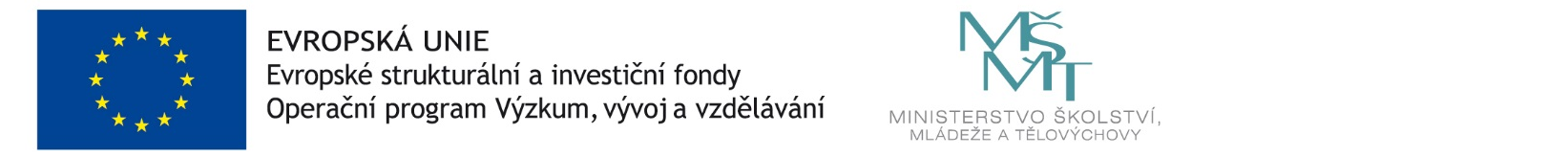 